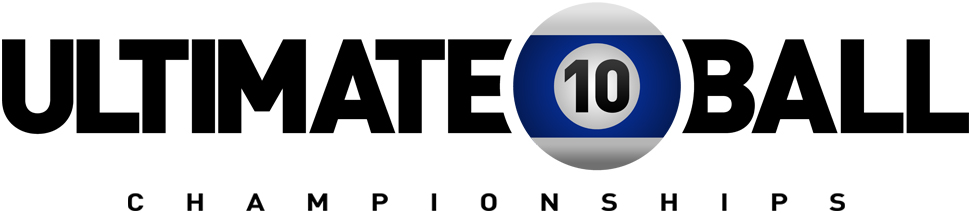 The Third Edition of the Ultimate Ten Ball Championships will unfold June 17-20, 2013 at the Harrah’s Resort in Tunica, Mississippi.  This WPA World Professional Ranking, BCA Professional Ranking and WPBA Professional Ranking event will carry a total prize fund of more than $170,000!Features of this year’s event include two-table free live streaming by PoolAction TV, Tournament Direction by Ken Shuman, free live scoring by AZBilliards, and referees managed by Randy Goettlicher. Representatives of the World Pool Association and the Billiard Congress of America will be present and the WPA Sports Director will oversee the entire event.The competition will occur on Diamond 9-foot Pro-Am tables covered with Simonis 860 cloth and equipped with Aramith Pro Cup balls and Master Chalk. In an effort to assist the professional player with their travel costs this event will conclude the day prior to the Diamond Billiards Southern Classic in the same venue so the pros get to participate in many well-paying events on only a single air ticket.Beginning Friday, March 22nd full details and entry forms for the Ultimate 10-Ball Championship will be found at: http://www.ultimate10ball.com